Publicado en Monzón el 27/02/2017 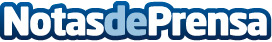 Sisdem personaliza precintos y cintas adhesivas mediante un proceso de impresión vanguardistaMediante maquinaria de última tecnología, Sisdem consigue la impresión y corte óptimos de diferentes textos e imágenesDatos de contacto:Montserrat García CastillónComunicaciónNota de prensa publicada en: https://www.notasdeprensa.es/sisdem-personaliza-precintos-y-cintas_1 Categorias: Bricolaje Marketing Aragón Logística Recursos humanos Consumo Construcción y Materiales http://www.notasdeprensa.es